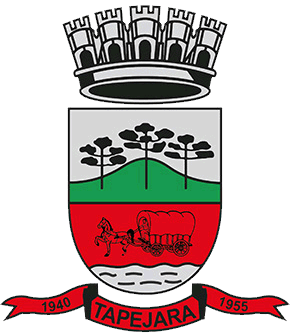 Pauta 025/2022Câmara Municipal de Vereadores de TapejaraSala de Sessões Zalmair João Roier (Alemão)Sessão Ordinária dia 15/08/2022.SAUDAÇÃO Invocando a proteção de Deus, declaro aberta a Sessão Ordinária da noite de hoje, dia 15 de agosto de 2022.- Solicito aos senhores que tomem assento.Primeiramente, para fins de registro, comunicamos ao Plenário que em 05 de agosto o Vereador Altamir Galvão Waltrich, do MDB, pediu afastamento de suas funções, pelo período de 31 dias, a iniciar-se no dia 15 de agosto. Foi providenciada a convocação do 1º Suplente da Bancada Sr.ª Elizabete Favaretto, que apresentou justificativa justa não podendo assumir, em seguida Convocou-se o 2ª Suplente da bancada, Sr. Hugo Dalposso que também apresentou justificativa justa não podendo assumir, passando-se a convocar o 3º Suplente da Bancada do MDB, Sr. Marcelo Panho a qual darei posse neste momento. - CONFORME OS ARTIGOS 24 E 25 DO REGIMENTO INTERNO, IREI PROCEDER A POSSE DO VEREADOR MARCELO PANHO, EM RAZÃO DA VACÂNCIA DA VAGA OCUPADA PELO VEREADOR ALTAMIR GALVÃO WALTRICH. - Solicito que o senhor Marcelo Panho coloque-se em pé, estenda o braço direito e após a leitura do compromisso diga “Assim Prometo”.Presidente: “Prometo ao povo de Tapejara desempenhar com lealdade, dignidade e probidade, independentemente de qualquer espécie de preconceito, o mandado para o qual fui eleito. Prometo defender as instituições democráticas, respeitar a Constituição Federal, a Lei Orgânica Municipal e observar as leis, bem como empenhar todo o esforço e elevada dedicação para o progresso de nosso Município e bem estar de seu povo”. - Agradecemos as pessoas que se fazem presentes essa noite...- A cópia da Ata da Sessão Ordinária do dia 04/08/2022 e cópia da Ata da Sessão Solene do dia 07/08/2022, estão com os Senhores Vereadores e poderá ser retificada através de requerimento escrito encaminhado à Mesa Diretora. - Vereadores favoráveis permaneçam como estão, e contrários se manifestem...- Aprovado por...Informes e Agradecimentos:- O presidente Edu Oliveira esteve hoje dia 15/08 participando da comemoração dos 60 anos do Sindicato dos Trabalhadores Rurais de Tapejara;EXPEDIENTE DO DIANa Sessão ordinária de hoje deram entrada as seguintes matérias:- Oficio nº 212/2022 – regime de urgência;- Requerimento nº 25/2022;- Projeto de Lei nº 052/2022.-------------------------------------------------------------------------------------------------------------------------Determino que a servidora Valeria Delavechia, faça a leitura das matérias.ORDEM DO DIAPrimeiramente na Ordem do Dia, fundamentado no artigo 41 alínea “o”; e no artigo 219 do nosso Regimento Interno, tendo em vista a Licença do Vereador Altamir Galvão Waltrich, que integra a Comissão Geral de Pareces, e esta não tem suplentes nomeados no momento, solicito a anuência do Plenário para nomear a agora Vereador em Exercício Marcelo Panho, para substitui-lo na Comissão Geral de Pareceres neste período.- Vereadores favoráveis permaneçam como estão contrários se manifestem.- Aprovado por...Nomeio o Vereador Marcelo Panho, para integrar as Comissões Gerais de pareceres durante o mês de agosto/setembro.---------------------------------------------------------------------------------------------------------------------------REQUERIMENTO:De acordo com o Art. 138 do Regimento Interno, os requerimentos escritos serão deliberados pelo plenário e votados na mesma sessão de apresentação, não cabendo o adiamento nem discussão.Portanto, coloco em votação:- Requerimento nº 025/2022. O Presidente da Câmara de Vereadores Carlos Eduardo de Oliveira, juntamente com os vereadores abaixo subscritos, em conformidade com o que estabelece o artigo 122 e artigo nº 168 do Regimento Interno, REQUER a inclusão imediata na Ordem do dia da Sessão Ordinária do dia 15 de agosto, do Projeto de Lei do Executivo de n° 052/2022.Coloco em votação o requerimento 025/2022. - Vereadores favoráveis permaneçam como estão contrários se manifestem.---------------------------------------------------------------------------------------------------------------------------PROJETOS DE LEI- Em discussão o Projeto de Lei do Executivo nº 048/2022.  Revoga as Leis nº 232 de 28 de dezembro de 1962, dispõe sobre o horário para funcionamento no Município, dos estabelecimentos comerciais e nº 253 de 21 de novembro de 1963, que altera a letra “a” do artigo 1º, da lei nº 232 de 28 de dezembro de 1962. - A palavra está com senhores vereadores.- Como mais nenhum vereador deseja fazer uso da palavra coloco em votação o Projeto de Lei do Executivo nº 048/2022.-Vereadores favoráveis permaneçam como estão contrários se manifestem.Aprovado por...---------------------------------------------------------------------------------------------------------------------------- Em discussão o Projeto de Lei do Executivo nº 052/2022.  Dispõe sobre a regulamentação do piso dos Agentes Comunitários de Saúde e de Combate a Endemias e dá outras providências.  - A palavra está com senhores vereadores.- Como mais nenhum vereador deseja fazer uso da palavra coloco em votação o Projeto de Lei do Executivo nº 052/2022.-Vereadores favoráveis permaneçam como estão contrários se manifestem.Aprovado por...---------------------------------------------------------------------------------------------------------------------------INDICAÇÃO- Em discussão a indicação nº 016/2022 de autoria do vereador e presidente Carlos Eduardo de Oliveira. “Sugere que o Poder Executivo Municipal, através do setor competente que na Escola Municipal Benvenuta Sebben Fontana sejam realizadas as seguintes melhorias: construção da cobertura da quadra, colocação de piso sintético e também que seja feito uma cobertura visando ligar a quadra de esportes até a referida escola”.- A palavra está com senhores vereadores.- Como mais nenhum vereador deseja fazer uso da palavra coloco em votação à indicação nº 016/2022.-Vereadores favoráveis permaneçam como estão contrários se manifestem.Aprovado por...---------------------------------------------------------------------------------------------------------------------------- Em discussão a indicação nº 017/2022 de autoria do vereador e presidente Carlos Eduardo de Oliveira.  “Sugere que o Poder Executivo Municipal, através do setor competente que seja colocada uma placa de identificação com o nome do Sr. Geraldo João Bee, nas imediações do campo de futebol do Bairro São Paulo”. - A palavra está com senhores vereadores.- Como mais nenhum vereador deseja fazer uso da palavra coloco em votação à indicação nº 017/2022.-Vereadores favoráveis permaneçam como estão contrários se manifestem.Aprovado por...---------------------------------------------------------------------------------------------------------------------------Eram essas as matérias a serem discutidas na Sessão Ordinária de hoje.---------------------------------------------------------------------------------------------------------------------------PERMANECEM EM PAUTAProjetos de lei do Executivo: nº Indicações: nº 018/2022.---------------------------------------------------------------------------------------------------------------------------Explicações Pessoais:Passamos agora ao espaço destinado às Explicações Pessoais, onde cada vereador terá o tempo regimental de cinco minutos para expor assuntos de seu interesse. Pela ordem, o primeiro a fazer uso da palavra é o Vereador: Josemar Stefani, Rafael Menegaz, Edson Luiz Dalla Costa, Maeli Brunetto Cerezoli, Everton Rovani, Marcelo Panho, Josué Girardi; Celso Piffer, Déberton Fracaro, José Marcos Sutil e Carlos Eduardo de Oliveira.ENCERRAMENTOEncerro a presente Sessão e convoco os Senhores Vereadores para próxima Sessão Ordinária do ano que se realizará no dia 22/08/2022, às 18h30min horas. Tenham todos uma boa noite e uma ótima semana.